ВАЖНО МНЕНИЕ КАЖДОГОИнформируем Вас о том, что все желающие могут внести свой вклад в дальнейшее развитие конкурирующего рынка в Краснодарском крае.Для этого необходимо пройти опрос в форме анкетирования, доступного на официальном сайте министерства экономики региона https://neweconomy.krasnodar.ru/activity/oprosy/109399.  Он пройдёт с 1 по 30 ноября с целью оказания поддержки хозяйствующим субъектам, что позволит создать комфортные условия ведения бизнеса.Для вашего удобства можно воспользоваться QR-кодом. 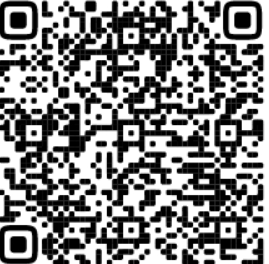 